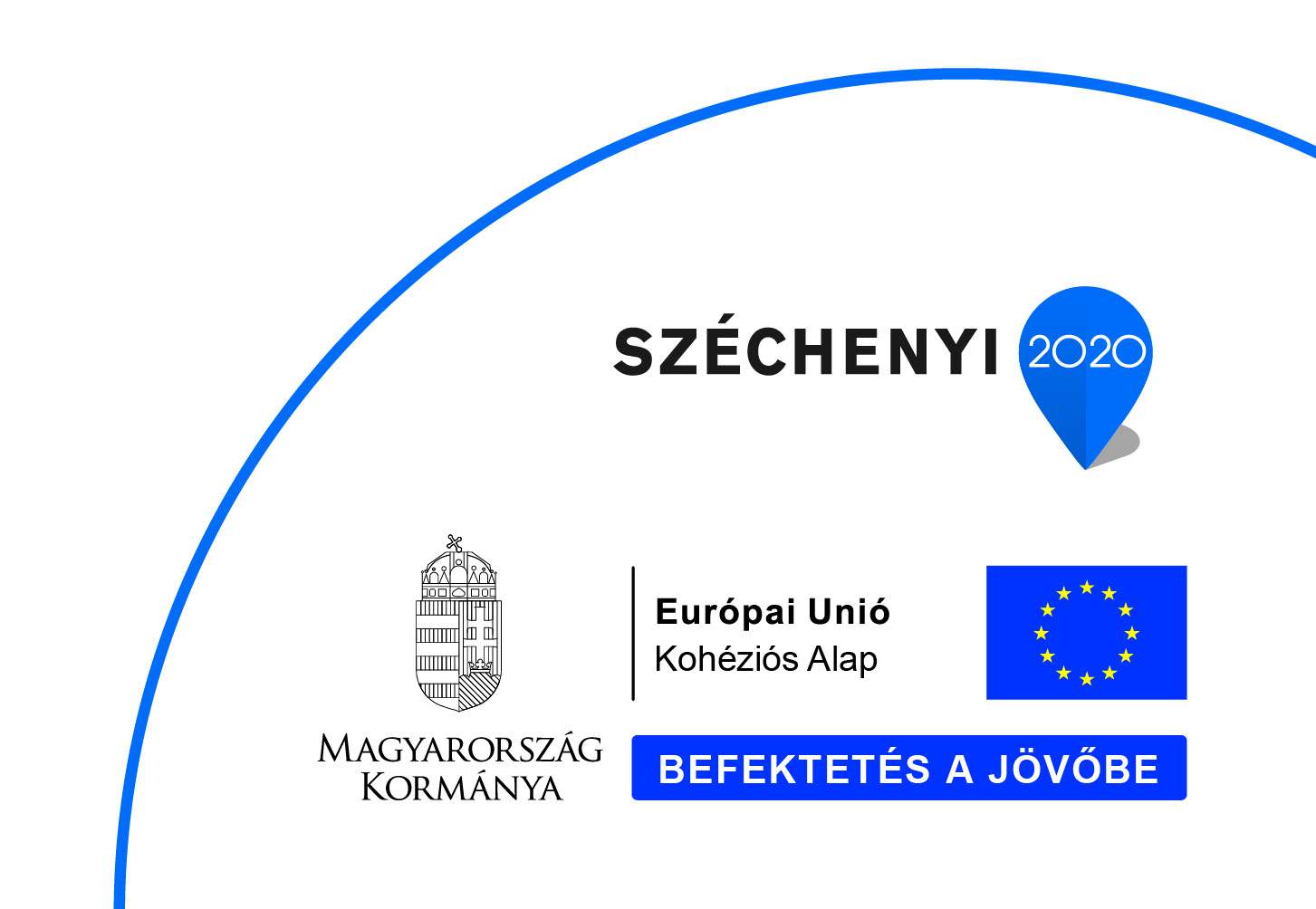 Mohácsi KÓRHÁZEFOP-2.2.18-17-2017-00013MŰSZAKI SPECIFIKÁCIÓ1. részajánlati kör:2. részajánlati kör:3. részajánlati kör:MegnevezésMennyiségHálózati vízellátó rendszer fertőtlenítését biztosító megoldás telepítése, klórdioxid technológia1 dbMegajánlott termék gyártója és típusa: Megajánlott termék gyártója és típusa: Hivatalos belföldi szervizpartner:Hivatalos belföldi szervizpartner:Minimum műszaki előírásElvárásSúlyszámAjánlott paraméterGyártótól független nagytisztaságú ClO2 oldat helyi előállítására képes berendezésIgenTiszta klórdioxid oldat, amely mentes a sóktól, a savaktól és egyéb reakció melléktermékektől, ezáltal bármilyen anyagminőségű csőhálózatban alkalmazhatóKérjük megadni (Előny a megléte) igen = 10 pontnem = 0 pont10Megfelel az ivóvíz szabványoknakIgenAz előállított oldat tároló tartályban helyezkedik elMin.100 literA berendezés alkalmas az előállított oldat több helyen való felhasználásáraMin.2 rendszer kezeléseÉrintőképernyős vezérlő egység, internetes felülettel, távoli beavatkozási lehetőséggelIgenKorrózióálló a rozsdamentes acélhoz is: nincs alkalmazási határértékKérjük megadni (Előny a megléte) igen = 10 pontnem = 0 pont10A berendezés telepítéséhez szükséges létesítési és üzemeltetési engedélyes dokumentáció biztosításaIgenA berendezés biztonságos üzemeltetéséhez szükséges összes kiegészítő érzékelő, műszer biztosítása (Min.légtéri ClO2 érzékelő, hang és fényjelzéssel, védőfelszerelés a vegyszerek cseréjéhez)IgenMegnevezésMennyiségHidegködös légfertőtlenítő berendezés1 dbMegajánlott termék gyártója és típusa: Megajánlott termék gyártója és típusa: Hivatalos belföldi szervizpartner:Hivatalos belföldi szervizpartner:Minimum műszaki előírásElvárásSúlyszámAjánlott paraméterAeroszolos légfertőtlenítőIgenEgyenletes légáramlásIgenTurbina állítja elő a permetetIgenElőállított legkisebb cseppméret max. 5 mikron A kezelést követően a felületek szárazak maradnakIgenA kezelhető légtér nagysága min. 400 m3 Kompakt kialakításIgenAz adagolt fertőtlenítőszer mennyisége beállíthatóIgenAdagolószivattyúval biztosított fertőtlenítőszer adagolásKérjük megadni (Előny a megléte) igen = 10 pontnem = 0 pont10Állítható, 360°-ban körbe forgatható fúvókaKérjük megadni (Előny a megléte) igen = 10 pontnem = 0 pont10Tömege max. 15 kg (feltöltés nélkül)Elektromos hálózatról üzemeltethető (220-240 V)IgenLevegőszűrőIgenKorrózió mentes kialakításIgenTartozékok:Csatlakoztatható toldócső kisebb terek kezeléséhezIgenGurulós hordtáska vagy bőrönd a könnyebb mozgatás érdekébenIgen1 feltöltésre elegendő (baktericid, virucid, fungicid, sporocid, engedélyezett biocid termék 2,4,5 biocid terméktípusban) fertőtlenítőszerrelIgenMegnevezésMennyiségLégsterilizáló berendezés kórtermekhez2 dbMegajánlott termék gyártója és típusa: Megajánlott termék gyártója és típusa: Hivatalos belföldi szervizpartner:Hivatalos belföldi szervizpartner:Minimum műszaki előírásElvárásElvárásSúlyszámAjánlott paraméterKiemelt veszélyeztetettségű belső terek (műtő, intenzív osztály, transzplantált intenzív, fertőző osztály, gyermekosztály, kórtermek stb.) illetve nagy forgalmú közösségi terek levegőjének fertőtlenítését biztosító berendezésIgenÁramellátás: 220 V, 50 HzIgenLevegő elszívás beépített ventilátor segítségével min.50 m3/óra légcsereIgenPrecíziós gyártású fémház fertőtleníthető bevonattal IgenPlazma elven alapuló antimikrobiális hatás.Kérjük megadni (Előny a megléte) igen = 10 pontnem = 0 pont 1010Az antimikrobiális hatás kiváltásához nem szükséges filter, vegyszer IgenEgyszeri áthaladás során bekövetkező ölő hatás vírusok, penészgombák és baktériumok esetében egyaránt.IgenA rendszer helyszíni installációja, beüzemeléseIgenKezelőszemélyzet oktatásaIgenCE tanúsítvány megléteIgenMegnevezésMennyiségLégsterilizáló berendezés kórtermekhez2 dbMegajánlott termék gyártója és típusa: Megajánlott termék gyártója és típusa: Hivatalos belföldi szervizpartner:Hivatalos belföldi szervizpartner:Minimum műszaki előírásElvárásElvárásSúlyszámAjánlott paraméterKiemelt veszélyeztetettségű belső terek (műtő, intenzív osztály, transzplantált intenzív, fertőző osztály, gyermekosztály, kórtermek stb.) illetve nagy forgalmú közösségi terek levegőjének fertőtlenítését biztosító berendezésIgenÁramellátás: 220 V, 50 HzIgenLevegő elszívás beépített ventilátor segítségével min.55 m3/óra légcsereIgenPrecíziós gyártású fémház fertőtleníthető bevonattal IgenPlazma elven alapuló antimikrobiális hatás.Kérjük megadni (Előny a megléte) igen = 10 pontnem = 0 pont1010Az antimikrobiális hatás kiváltásához nem szükséges filter, vegyszer IgenEgyszeri áthaladás során bekövetkező ölő hatás vírusok, penészgombák és baktériumok esetében egyaránt.IgenA rendszer helyszíni installációja, beüzemeléseIgenKezelőszemélyzet oktatásaIgenCE tanúsítvány megléteIgenMegnevezésMennyiségKönyökkaros kézfertőtlenítőszer adagoló90 dbMegajánlott termék gyártója és típusa: Megajánlott termék gyártója és típusa: Hivatalos belföldi szervizpartner:Hivatalos belföldi szervizpartner:Minimum műszaki előírásElvárásSúlyszámAjánlott paraméterÁllítható adagolás: több adagolási lehetőségKérjük megadni (Előny a megléte) igen = 10 pontnem = 0 pont10ABS műanyag kivitelIgenZárható ház, rozsdamentes karralIgenUniverzális befogadó képesség (1 l űrtartalmú utántölthető tartállyal és minden EURO palackkal kompatibilis)Kérjük megadni (Előny a megléte) igen = 10 pontnem = 0 pont10Kiürült flakon egy mozdulattal cserélhető legyenIgenUtán csöpögés nélküli adagolásKérjük megadni (Előny a megléte) igen = 10 pontnem = 0 pont10Falra szerelhető kivitelIgenMegnevezésMennyiségKézfertőtlenítő technika megfelelőségét mérő rendszer1 dbMegajánlott termék gyártója és típusa:Megajánlott termék gyártója és típusa:Hivatalos belföldi szervizpartner:Hivatalos belföldi szervizpartner:Minimum műszaki előírásElvárásElvárásSúlyszámAjánlott paraméterAz alkalmazandó rendszer támogassa a kézfertőtlenítési technika helyszíni, valós idejű oktatását, az egyéni önfejlesztést („visszacsatolási hurok”/”feedback loops”), monitorozását, visszacsatolását statisztikai eredmények és vizuális megjelenítés formájában.Az alkalmazandó rendszer támogassa a kézfertőtlenítési technika helyszíni, valós idejű oktatását, az egyéni önfejlesztést („visszacsatolási hurok”/”feedback loops”), monitorozását, visszacsatolását statisztikai eredmények és vizuális megjelenítés formájában.IgenUV reagens anyagot tartalmazó szerrel történő kézbedörzsölés megfelelőségét, a kézfelület lefedettségét mériUV reagens anyagot tartalmazó szerrel történő kézbedörzsölés megfelelőségét, a kézfelület lefedettségét mériIgenHálózati áramforrással (230V, 50-60Hz) működtethető Hálózati áramforrással (230V, 50-60Hz) működtethető IgenA rögzített adatok kezelése megfelel a személyes adatok védelméről szóló vonatkozó magyar jogszabályoknak A rögzített adatok kezelése megfelel a személyes adatok védelméről szóló vonatkozó magyar jogszabályoknak IgenSzámlálóval felszerelt szeradagolóval összekapcsolható, egy adott kézfertőtlenítés végrehajtásának (szerhasználat, technikai kivitelezés) adatainak összekapcsolt elemzése Számlálóval felszerelt szeradagolóval összekapcsolható, egy adott kézfertőtlenítés végrehajtásának (szerhasználat, technikai kivitelezés) adatainak összekapcsolt elemzése IgenA vizsgálati adatok statisztikai feldolgozása döntéstámogatási, kutatási, minőségfejlesztési célból (leíró statisztika, többváltozós adatelemzés lehetősége) A vizsgálati adatok statisztikai feldolgozása döntéstámogatási, kutatási, minőségfejlesztési célból (leíró statisztika, többváltozós adatelemzés lehetősége) IgenVizsgálati adatok automatikus továbbítása a készülékből a döntéstámogatási rendszerbe vezeték nélküli technológiávalVizsgálati adatok automatikus továbbítása a készülékből a döntéstámogatási rendszerbe vezeték nélküli technológiávalIgenKórházban rendszeresített, dolgozók egyéni azonosítására szolgáló RFID azonosító használatának lehetősége a berendezéssel.Kórházban rendszeresített, dolgozók egyéni azonosítására szolgáló RFID azonosító használatának lehetősége a berendezéssel.Kérjük megadni (Előny a megléte) igen = 10 pontnem = 0 pont10Hordozható kivitel Hordozható kivitel IgenDigitális kijelző Digitális kijelző IgenFelügyeleti rendszerbe kötés lehetőségeFelügyeleti rendszerbe kötés lehetőségeIgen